Z ŻYCIA PRZEDSZKOLA07-28 V 2018Wzięliśmy udział w poniedziałkowych spotkaniach bajkowych zorganizowanych przez bibliotekę w Rybnie.10 V 2018 Dzieci obejrzały przedstawienie pt. „Tomcio łakomczuszek w krainie czekoladowych serduszek” w wykonaniu aktorów z teatru MAGIK.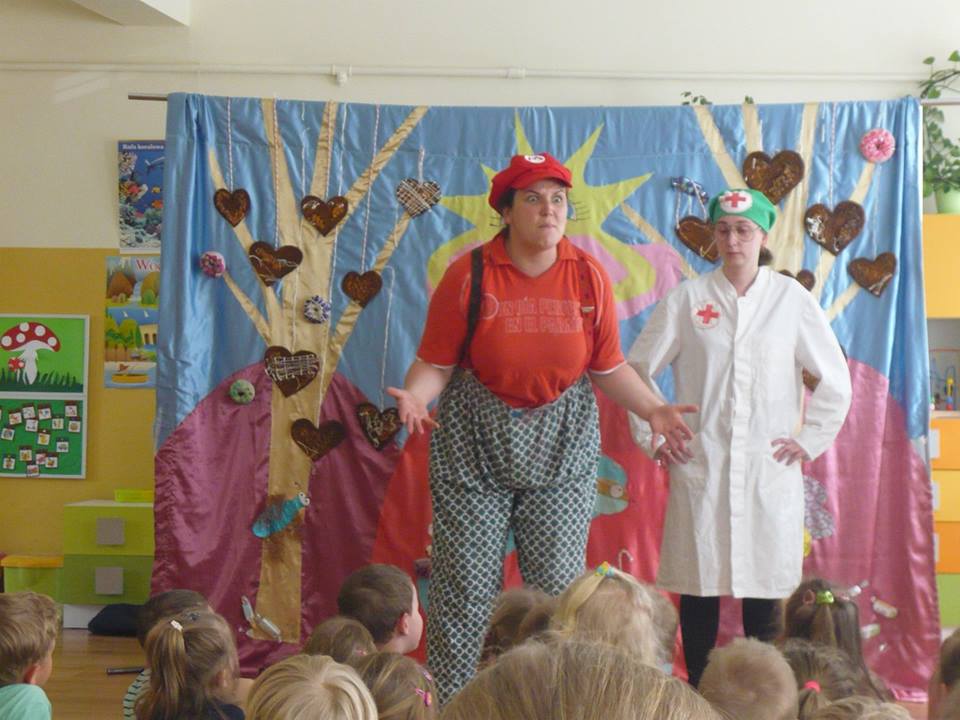       Tomcio Łakomczuszek spotkał doktora 11 V 2018 Reprezentacja przedszkola wzięła udział w Przeglądzie Tańców Narodowych Gminy Rybno. 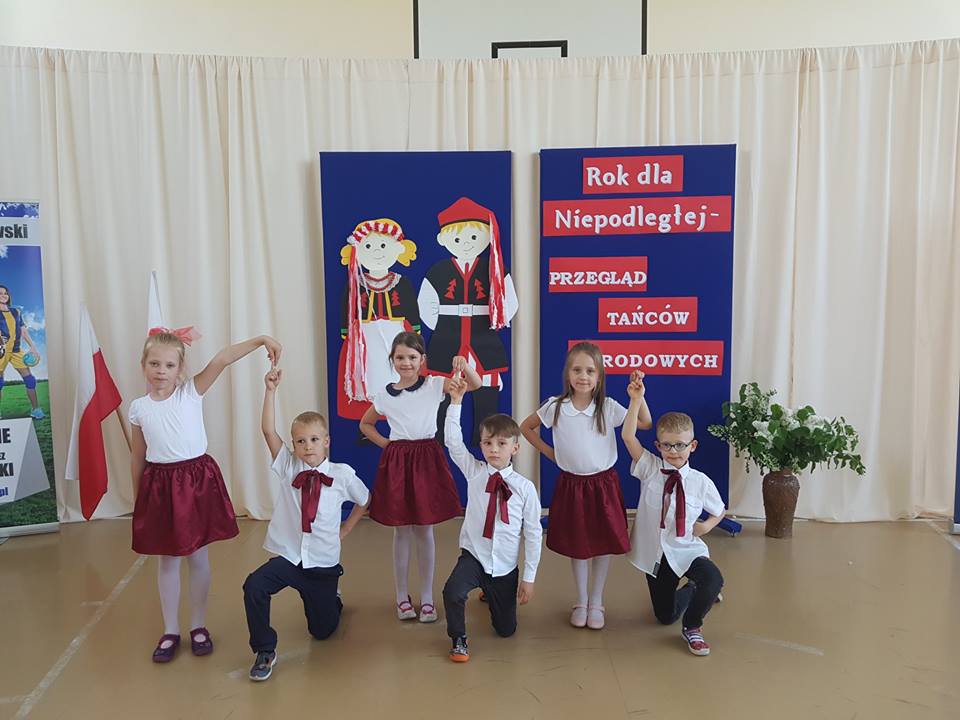      Krakowiak w wykonaniu przedszkolaków14 V 2018 Dzieci przedszkolne uczestniczyły w spotkaniu ze strażakami. Poznały  obowiązki strażaków, zobaczyły strój galowy i bojowy oraz sprzęt  wykorzystywany do akcji ratunkowych.  Utrwaliły także numery telefonów alarmowych. 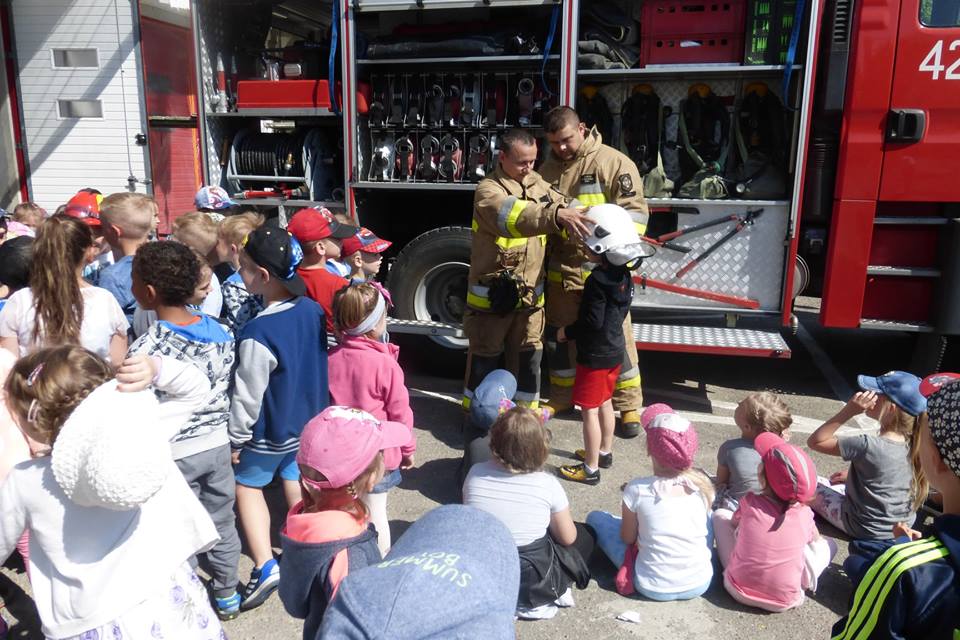 Wycieczka do remizy  30 V 2018Z okazji Dnia Dziecka zorganizowaliśmy wycieczkę przedszkolaków do Olsztyna. Dzieci obejrzały spektakl pt. „Tygrys Pietrek” w Olsztyńskim Teatrze Lalek, a później bawiły się w Fabryce Przygód w Olsztynie.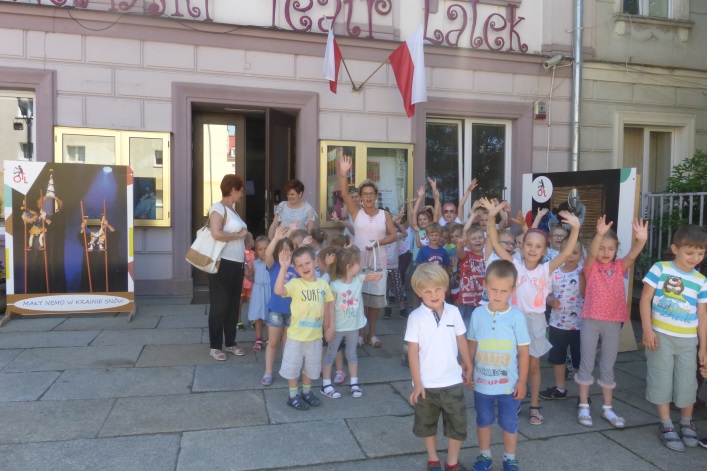 W Olsztyńskim Teatrze Lalek25 i 28 V 2018 Zorganizowaliśmy Rodzinne Dni Sportu.Pierwszym spotkaniem był piknik w lesie. Chętne rodziny przedszkolaków zebrały się przy przedszkolu, aby wspólnie przejść do pobliskiego lasu. Na dzieci czekał leśniczy, który przyniósł pomoce edukacyjne. W lesie odbył się bieg rekreacyjny poprzedzony rozgrzewką, później spacer wyznaczoną ścieżką oraz poczęstunek – owoce i warzywa.Drugim spotkaniem był Rodzinny Turniej Sportowy pod hasłem „Sprawni i zdrowi”. Turniej oficjalnie otworzył Wójt Gminy Rybno, pan Tomasz Węgrzynowski. Przedstawiciele Rady Rodziców poprowadzili taneczne zabawy integracyjne. Nauczycielki przedszkola przeprowadziły konkurencje sportowe. Każde dziecko otrzymało pamiątkowy medal, a wszystkie rodziny – dyplom uczestnictwa w zawodach. Po zmaganiach sportowych dzieci mogły pobawić się w basenie z kulami wodnymi, na zjeżdżalni i w basenie z piłeczkami.Dyrektor przedszkola składa serdeczne podziękowania szczególnie Radzie Rodziców, nauczycielom, leśniczemu z Nadleśnictwa Lidzbark, panu Mariuszowi Sękowskiemu, kierownik OSiR-u, pani Hannie Bem, pielęgniarce, pani Urszuli Zawadzkiej, firmie Pyszczek i Syla oraz rdzinom przedszkolaków uczestniczącym w zorganizowanych imprezach.PIKNIK W LESIE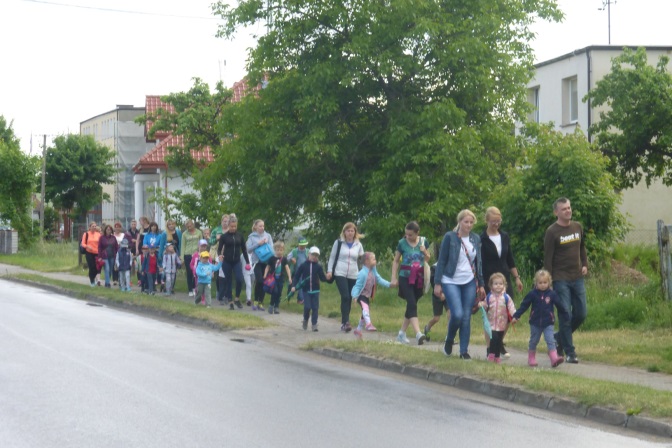   Przemarsz do lasu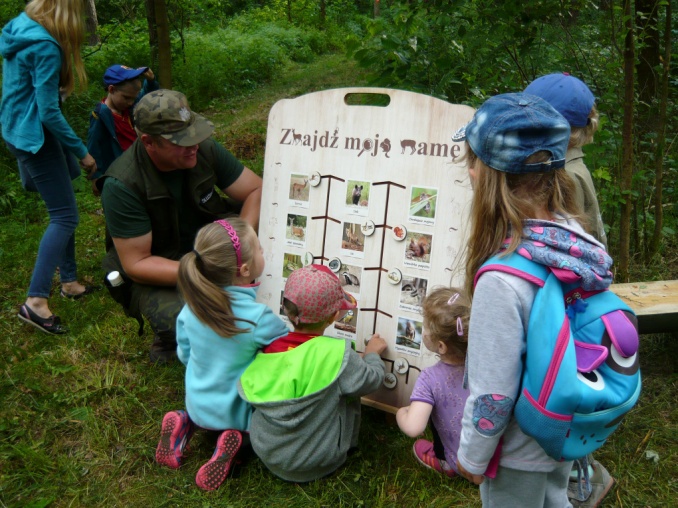   Dzieci poznają las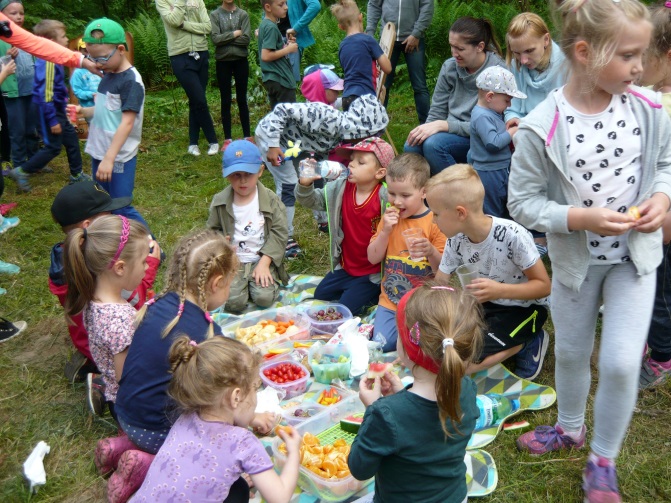 Owocowo – warzywne przysmakiXII RODZINNY TURNIEJ SPORTOWY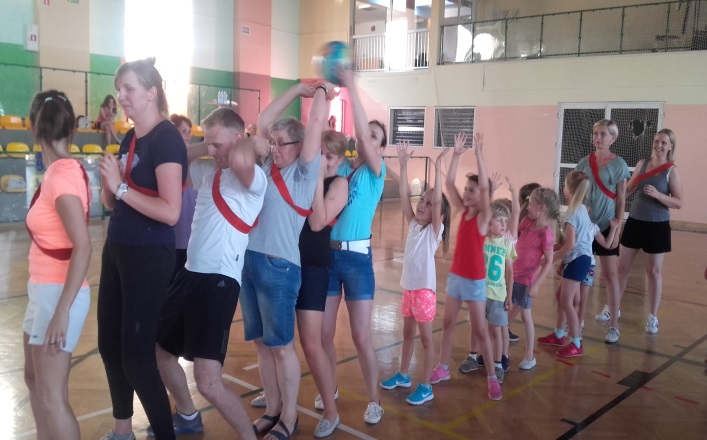 Konkurencje drużynowe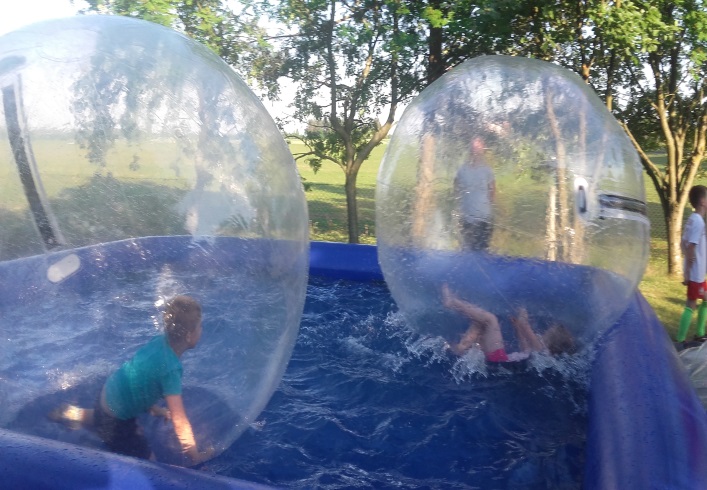 Basen z kulami wodnymi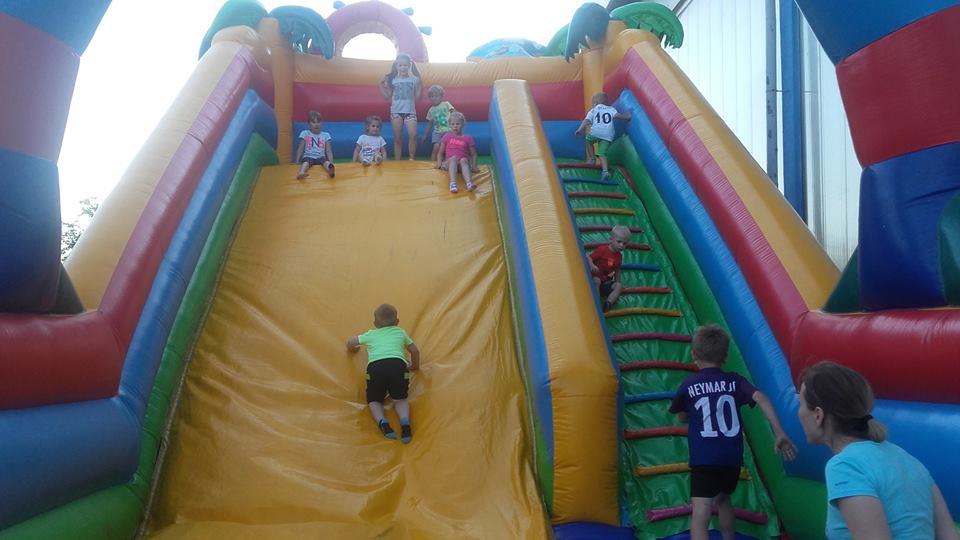 Zabawy na zjeżdżalni 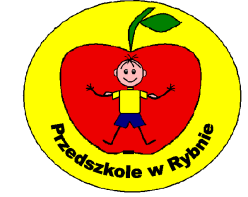 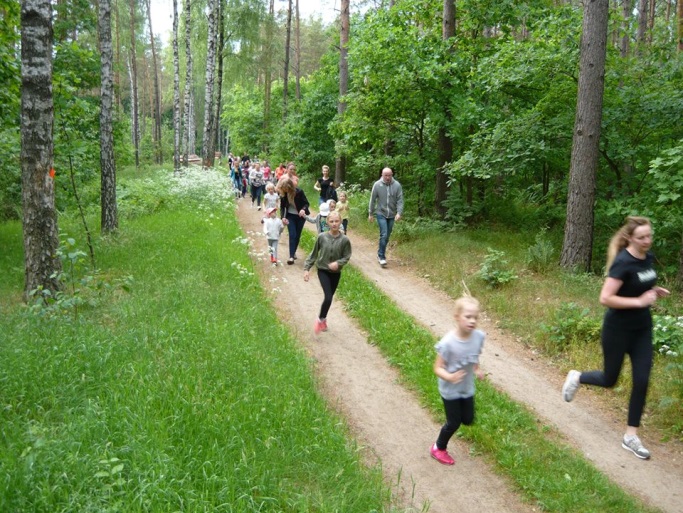  Bieg w lesieJest jedna miłość, która nie liczy na wzajemność, nie szczędzi ofiar, płacze, a przebacza, odepchnięta wraca – to miłość macierzyńska.J. I. KraszewskiNr 77MAJ 2018PRZEDSZKOLE                               W RYBNIE